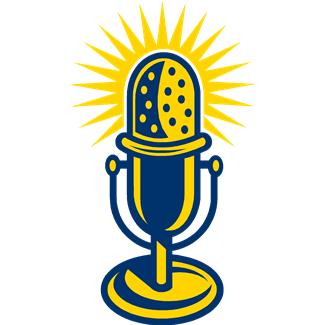 Volunesia: that moment when you forget you are volunteering to change lives, because it is changing yours
Thanks you to all of you who so willingly have volunteered in support of the Telethon.  I have been grateful for the quick responses I have received to my requests.  If you haven’t been given a job, we still need you to come down to the Theatre to cheer loudly and jump up and down with glee.  Hope to see many of you there.Yes, we still have lots of raffle tickets.  If you think you can sell a book or two, please do so.  If you have unsold tickets, please put on the last push to sell them all and get the proceeds back to Robyn asap.Don’t forget the Project Inclusion Halloween party tomorrow at noon.  It is sure to be a Boo-you-tiful time.The shout out this month goes to Meghan and Laurel H.  They collaborated on a successful first time Sibling Support Group, an important addition to family centred services.  Thanks to you both for your leadership.The Lunch and Learn this month will be an overview of the Making Connections conference to be held in Nanaimo this upcoming weekend.  This will be on the 21st at noon.Get out your jingle bells.  We are starting the Xmas season early this year with a staff gathering at Roys Town pub on Thursday, November 30th.  Stay tuned as the details roll out.Also thanks to all of you who said you would help out with the Xmas Parade.  The parade is at 2 p.m. on Sunday, November 19th.   We are trying to arrange for the decorating to be done on Friday afternoon.I have asked Program Managers to complete all Performance Reviews by the end of December so you will be hearing from your Manager soon to get this set up.  Also a reminder that agency policy requires that you carry over no more than two weeks worth of vacation at the end of the calendar year.  Please make your plans to reduce vacation hours if necessary.  Any exceptions to the two week rule must be approved by your Program Manager with a clear plan to reduce the hours early in 2018.Another reminder about our challenging space and the need to keep your voices low and hold private conversations in private spaces.  This is particularly important in the staff lunch room and in the reception area.Final note: Apparently flu and cold season is upon us.  Hack, hack!  If you are sick, STAY HOME.  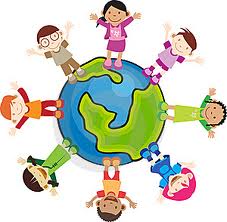 
November 2017
November 2017
November 2017
November 2017
November 2017
November 2017
November 2017
November 2017
November 2017
November 2017
November 2017
November 2017
November 2017
November 2017
November 2017SunMonTueWedWedThuFriSatSat30Meet and Learn 9 - 1231PI Halloween Lunch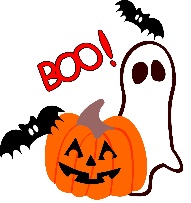 1Laurel H.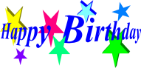 Accessibility 2:30Telethon Mtg.7 p.m.2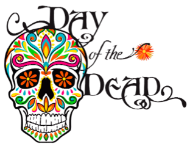 234445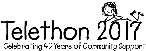 67Telethon Wind Up 6 p.m.8991011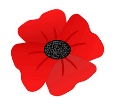 11111213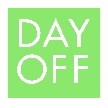 14Program Managers 12 - 21516161718Connie18Connie18Connie19Xmas Parade 2 p.m.2021Lunch and Learn22Board Meeting 7:3023CloverSocial Committee 12:0023CloverSocial Committee 12:0024Timesheets Due25252526Jenn Mc.Deb N.27Early Years Collaborative 1 p.m.28Penny2930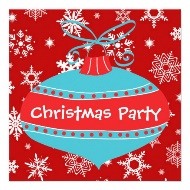 30